INSTRUCTIONS:August 15, 1961 – the Berlin Wall has been up for 1 day, and is the top story in the world.  What happened, according to West Germay?  Why was the wall put up?  What does it symbolize?  Complete the following Newspaper article Template from the perpsective of West Germany.Resources:   (Take notes!!)Video LessonVideo: https://youtu.be/myW1Padwxqk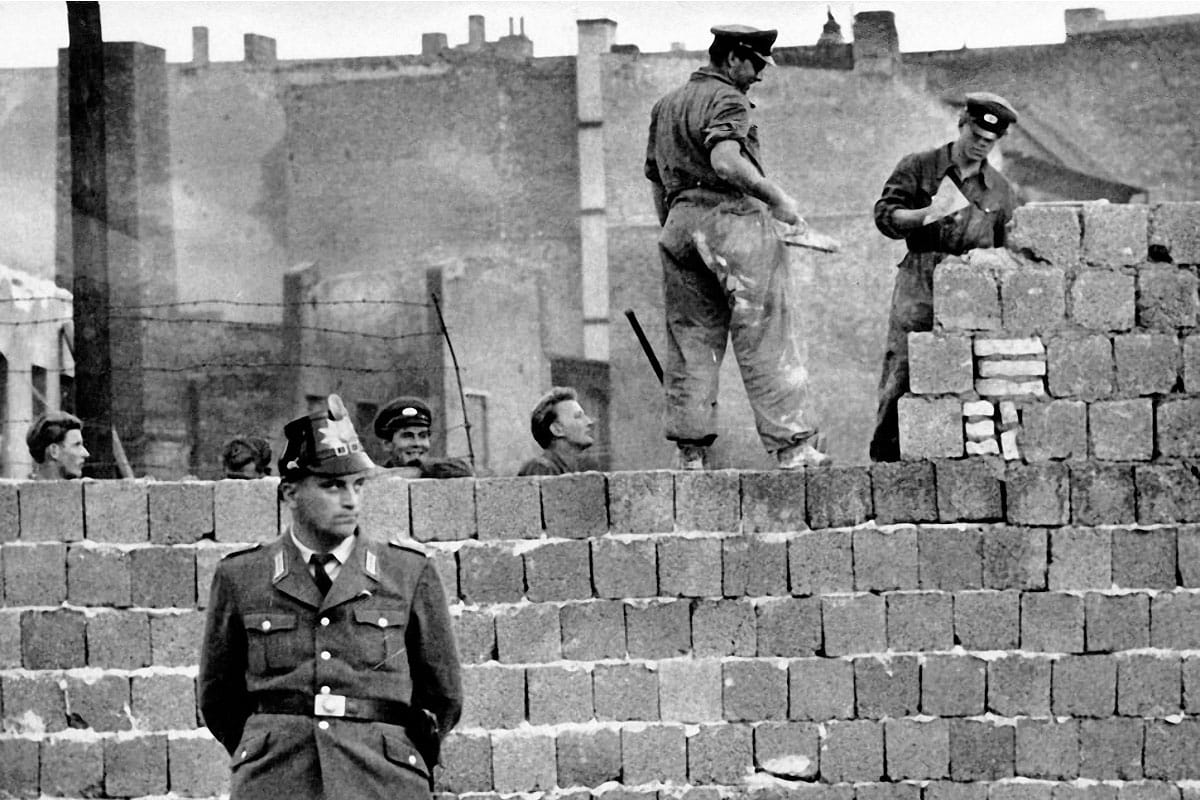 INSTRUCTIONS:August 15, 1961 – the Berlin Wall has been up for 1 day, and is the top story in the world.  What happened, according to The Democratic Republic of Germany (East Germany)?  Why was the wall put up?  What does it symbolize?  Complete the following Newspaper article form the perpsective of West Germany.Resources:   (Take notes!!)Video LessonVideo: https://youtu.be/myW1Padwxqkadditional resource: DRG pamphlet:  Https://research.calvin.edu/german-propaganda-archive/wall.htm